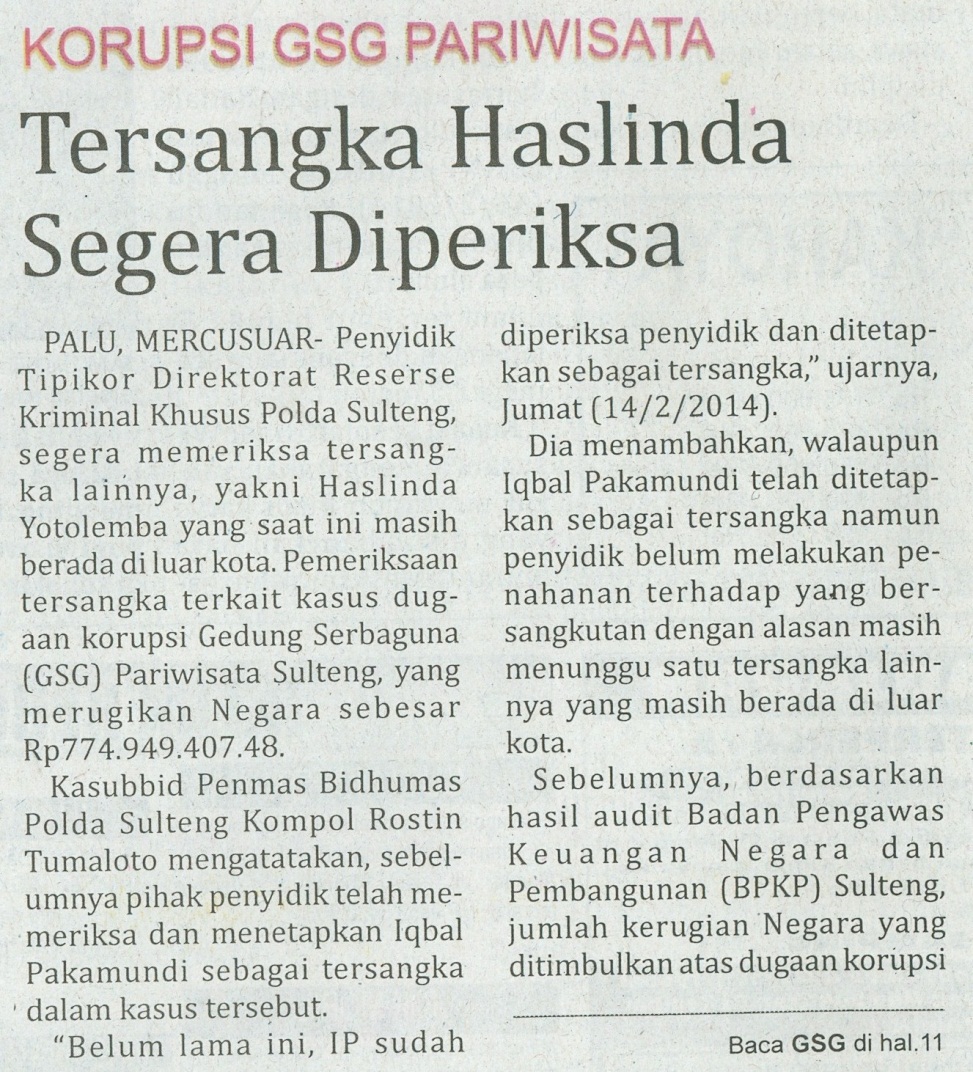 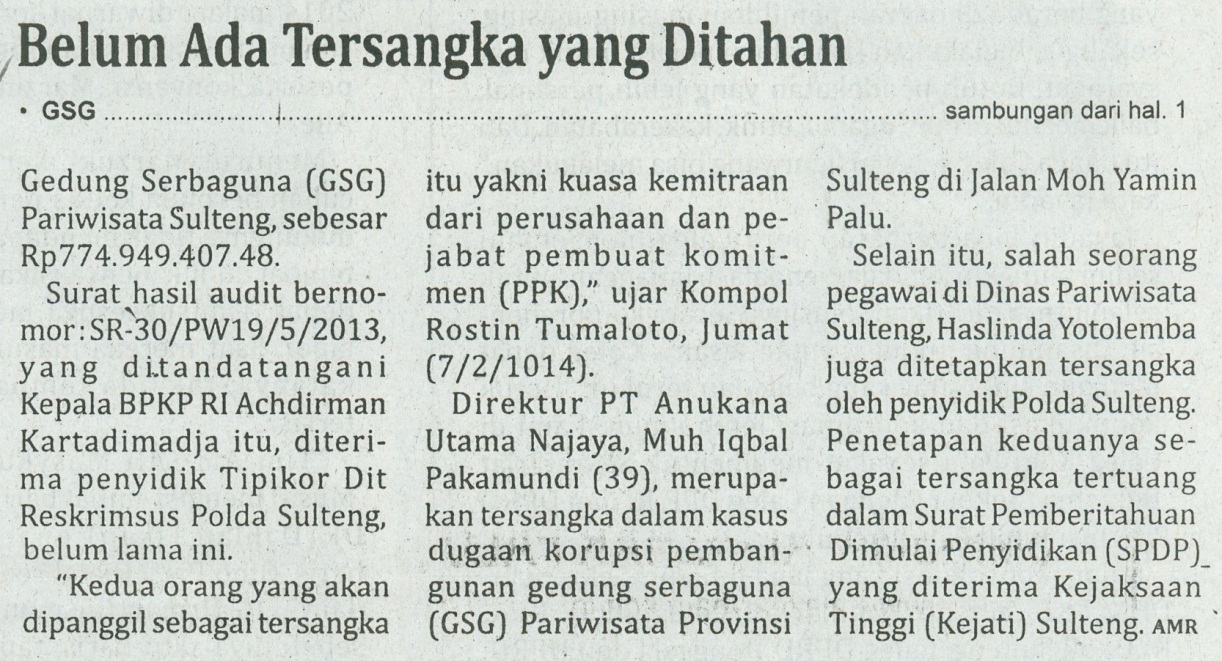 Harian    	:MercusuarKasubaudSulteng IHari, tanggal:Senin, 17 Februari 2014KasubaudSulteng IKeterangan:Halaman 01  Kolom 13-14; Hal. 11 Kol. 12-13KasubaudSulteng IEntitas:Provinsi Sulawesi TengahKasubaudSulteng I